Таблица 1.6- Виды карт «Халва» и другие карты ПАО «Совкомбанк» № п/пВиды банковских картОсобые условияФото1Карта рассрочки «Халва»Рассрочка 0% на все покупки.Одобрение за 5 минут.До 500 000 рублей-лимит на покупки.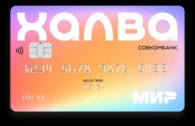 2Дебетовая карта с кэшбэкомДо 5% -Кэшбэк за покупки по карте.0₽-Выпуск и  обслуживание0₽-Снятие наличных без комиссии.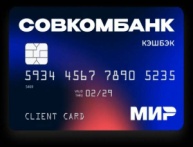 3Дебетовая карта с процентом на остатокДо 12%-на остаток своих средств0 ₽-выпуск и обслуживание0 ₽-Снятие наличных без комиссии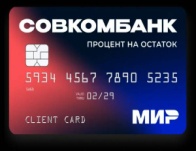 4Карта Халва «Мир»До 12% -на остаток своих средств с подпиской «Халва.Десятка». До 10 месяцев-рассрочки на покупки. До 10%-кэшбэк с подпиской «Халва. Десятка».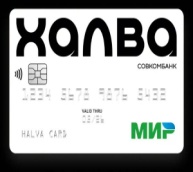 5Зарплатная карта «Халва»До 10%-кэшбэк с подпиской «Халва.Десятка»Оформление-за 5 минут. До 12% годовых-на остаток своих средств с подпиской «Халва.Десятка».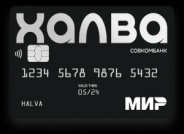 6Детская карта «Халвёнок»До 6% годовых на остаток.До 6% кэшбэк на все покупки.0 ₽-выпуск и обслуживание.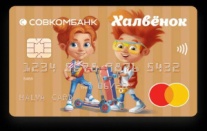 7Профсоюзная картаБесплатное страхование жизни.До 12% на остаток своих средств с подпиской. «Халва.Десятка». Оформление за 5 минут.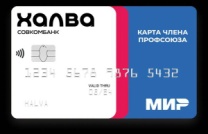 8Халва Клуб+ 3 месяца дополнительной рассрочки.Бесплатное страхование жизни. Специальные предложения от партнёров.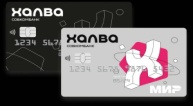 9Социальная карта «Халва»До 12% на остаток своих средств с подпиской «Халва.Десятка». 0 ₽-выпуск и обслуживаниеДо 10% кэшбэк с подпиской «Халва.Десятка».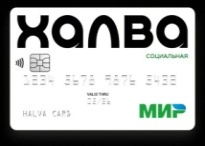 10Карта «Халва» для пенсионеровДо 12% на остаток своих средств с подпиской «Халва.Десятка». До 10 месяцев рассрочки на покупки. До 10% кэшбэк с подпиской «Халва.Десятка».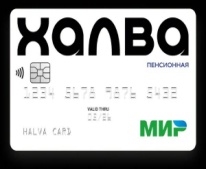 11Карта «Халва» для студентовДо 12% -на остаток своих средств с подпиской «Халва.Десятка». Оформление за 5 минутДо 10% кэшбэк с подпиской «Халва.Десятка».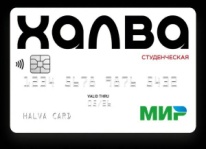 12Платежный стикер PAYОформление моментально. Бесплатно при тратах от 10000 рублей. Кэшбэк до 10% с подпиской «Халва.Десятка».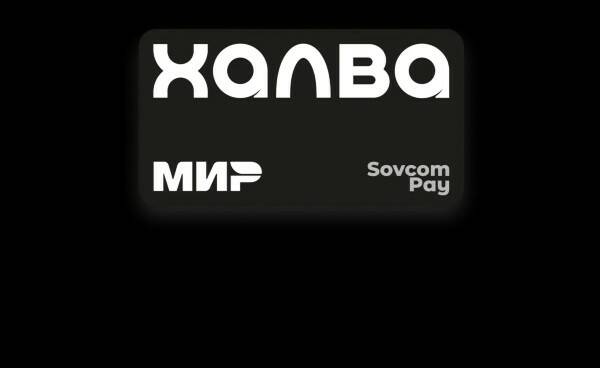 13Единая карта жителяДо 12%-на остаток своих средств с подпиской «Халва.Десятка».0 ₽-выпуск и обслуживание.До 10%-кэшбэк с подпиской «Халва.Десятка».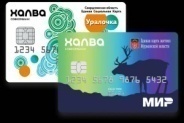 